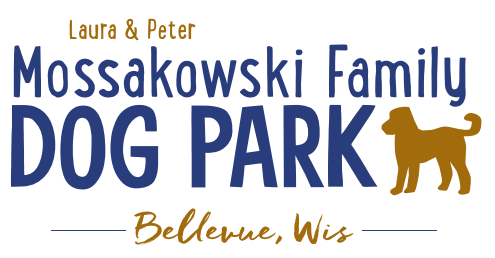 Laura and Peter Mossakowski Family Dog Park, LTD Committee MeetingDate & Location: April 28, 2021 @ 9:15a @ Laura Mossakowski LLC (2555 Continental Dr.; Green Bay, WI 54311)Meeting Began: 0915In attendance: Laura Mossakowski, Paul Theys, Erin Mader, Adam Waszak, Jennie WertelVP Report:   Approval of March Minutes: Paul, LauraTreasurer Report:Current Balance: $29,593 ($45,678est. total with Village Account)Outstanding Bills: none knownIncoming Donations: Secretary Report:Community Fundraising:  Grant Writing– Erin is looking into more opportunities that may be available this summer and she will apply to them when applicableMemorial fundraisers – small gardens, rocks and other structures, plaques, benches, etc.Donn @ Forever Friends has rock options that can be looked into 	Fine tune details, location, and pricing for future meeting	Bricks starting at $200 unless lower cost option found	Memorial benches also – Starting at $2500; hydrant starting at $5,000	Memorial options on other benches and small plaques on the shade structureSample brick gotten, laser printed, may be allow a lower cost option but want to be sure it is sturdy – min $100 to purchase– Testing a brick at the parkAn additional brick company was found by way of another area fundraiser, looking intoA few hydrants to be installed and plaques made; $2500+ Fire hydrants or memorial boulders		Slabs poured, ready for hydrants – Parks to install		Memorial plaque ready for Malley’s hydrant 		Small Dog Area plaque still available for sponsorship/donation – requested minimum of DNR funding / grants: Adam to help work on planning for upcoming grants and funds that can be used for ongoing projects 2021 grant application for 2022 projects (board walk and bridge as goals) – also looking to get Allouez involved to get the application going	Condos want to expand and get connected to East River trail as well	Adam getting documents sent outOld Business:Construction & Maintenance Updates:Shade Structure in Small Dog AreaCo-Op quote: shelter material is $9,300 + $15,412 for install from this vendor = ~$25K + the cost of a concrete pad = total cost of the project. Updates: Adam is looking to see if a licensed contractor is needed. If not, there are likely more options and at lower costs to fit the needs. Adam, Mark and Erin are looking into get other quotes.Immel Construction: $17,800 for installation of the pre-purchased shelter Potentially reaching out to others for install quotes as wellLittle Free Library being built by Paul – finished and installed! – books neededJune 26th, 2021 – Dog Park Birthday Party – Josten ParkLead Organizer: Erin Mader11a-3pm timeBooth vendors are signing up! – looks like 4 confirmed booths and a few additional possibilities, seeking more booth vendors, Dog Park Booth with beverages and baked itemsJennie to help with food – food truck (The Dog House), baked goods booth with beverages from the dog park, consider local brewery to have a booth, Dog Friendly Items	Laura to help with raffles – looking to see if there are raffle donations	Volunteers Needed! – searching for options to help outActivities – Lure Course, Activity Booths (temporary tattoos and other low contact options), Demos (Police K9, Scent Dogs, Sled Dogs, etc.), +/- Bounce House, Costume and Trick Contests, Help needed to install new agility ramp – looking to install this weekendNext Meeting Dates:Wednesday, May 19th, 2021(9:15am at Laura Mossakowski LLC; 2555 Continental Dr., Green Bay OR Zoom meeting)New Business: Consider another scavenger hunt at the park in the coming months – on hold for nowShade structures going up and water going on first week in May!Fencing off some low areas and over-seed areas neededPotentially look at adding a few more hydrants if ableMeeting Adjourned: 1010